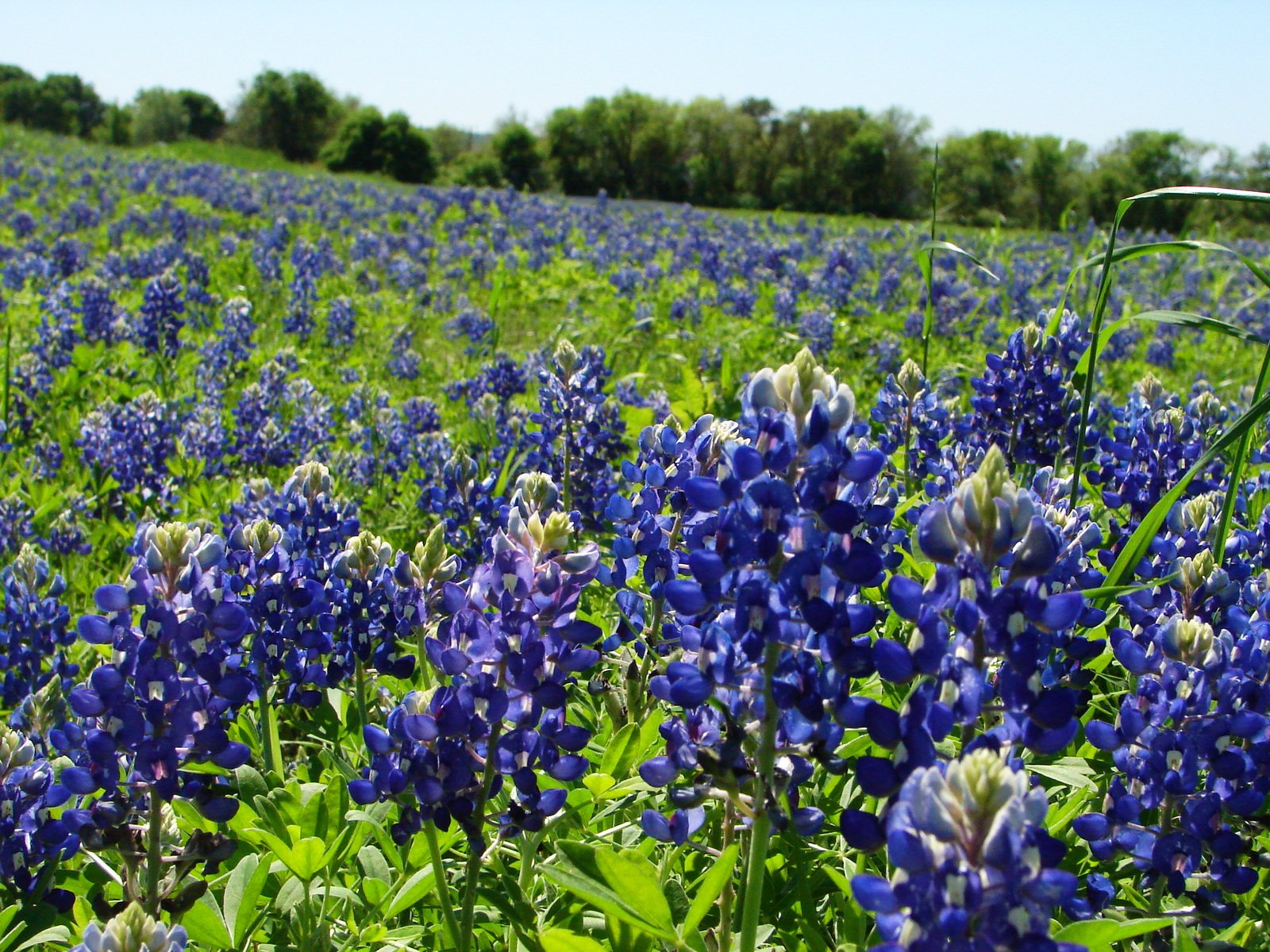 $60 per person includes transportation and festival entrance, does not include lunchDepart FUMC 9:00amReturn around 4:30pm